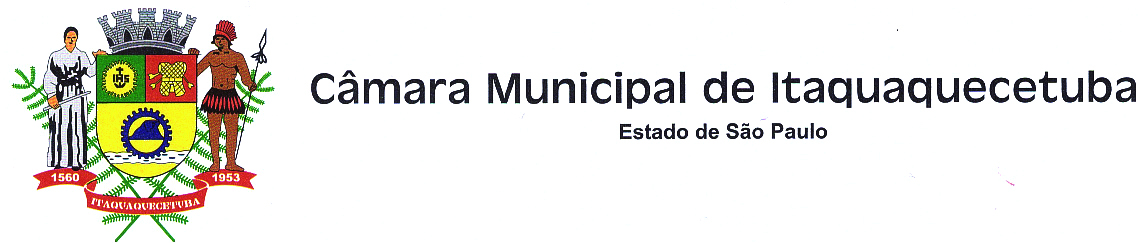     Indicação nº     1453       / 2015Indico à Mesa, nos termos regimentais, para que seja oficiado ao Senhor Prefeito Municipal Mamoru Nakashima, solicitando  um estudo visando a proibição de estacionar de um lado da Rua João Francisco Lisboa, onde encontra-se a academia na esquina com a Estrada Água chatas até a Rua João Cabral de Melo Neto. Justificativa Nas citadas ruas o movimento é intenso, por ser estreita fica difícil estacionar dos dois lados.                                   Plenário Vereador Maurício Alves Brás, em 03 de novembro de 2015.Edson de Souza MouraEdson MouraVereador - PT